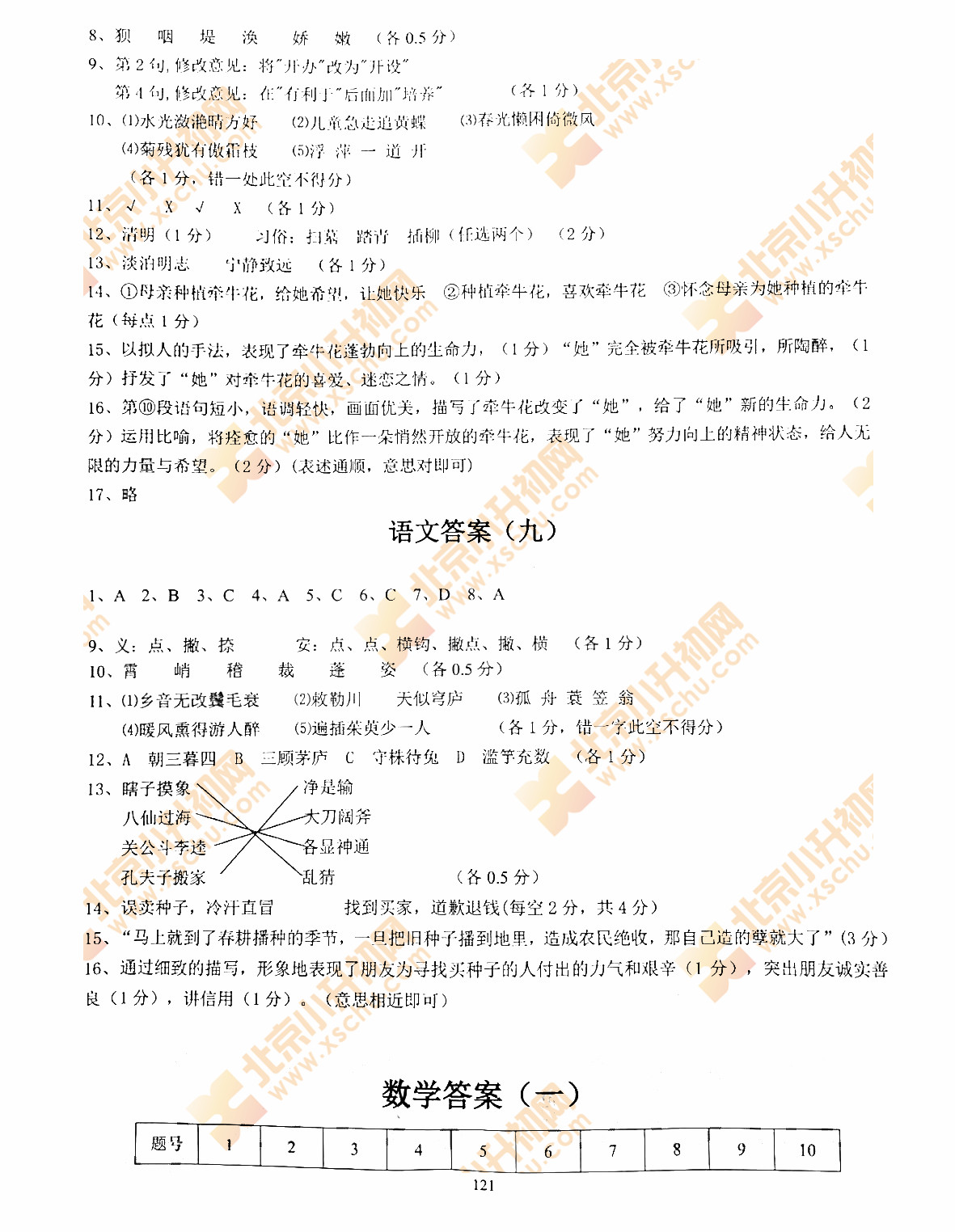 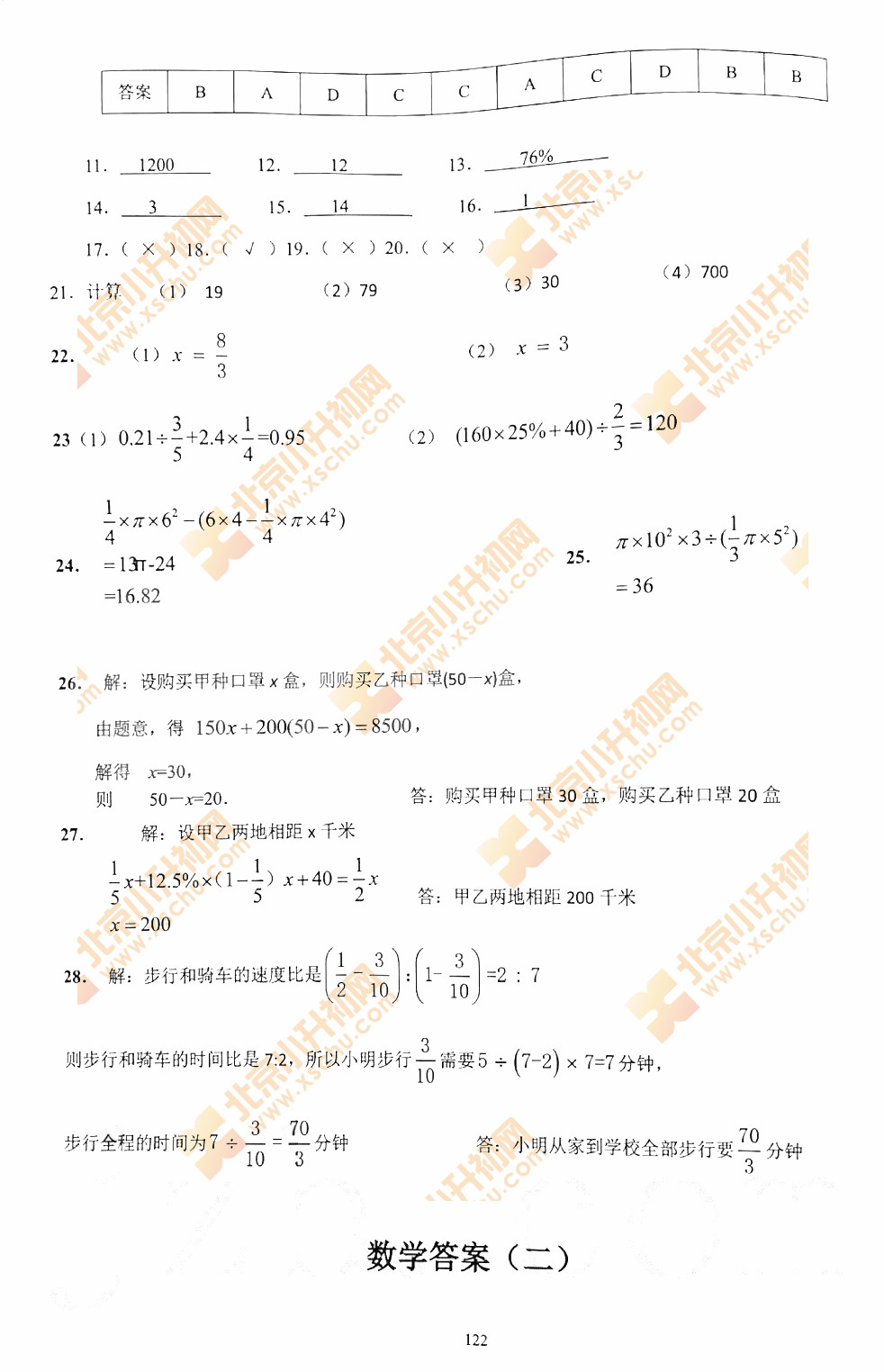 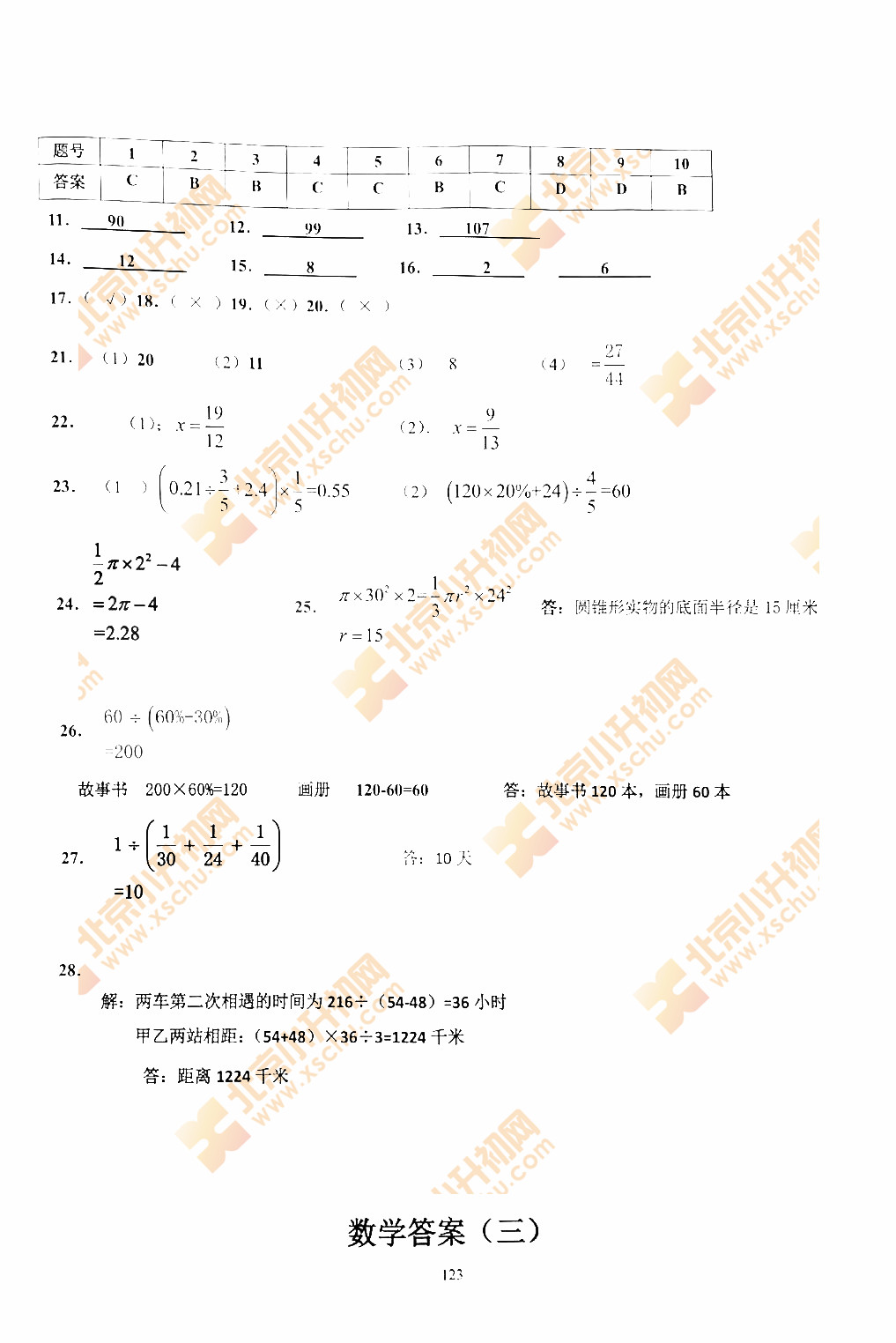 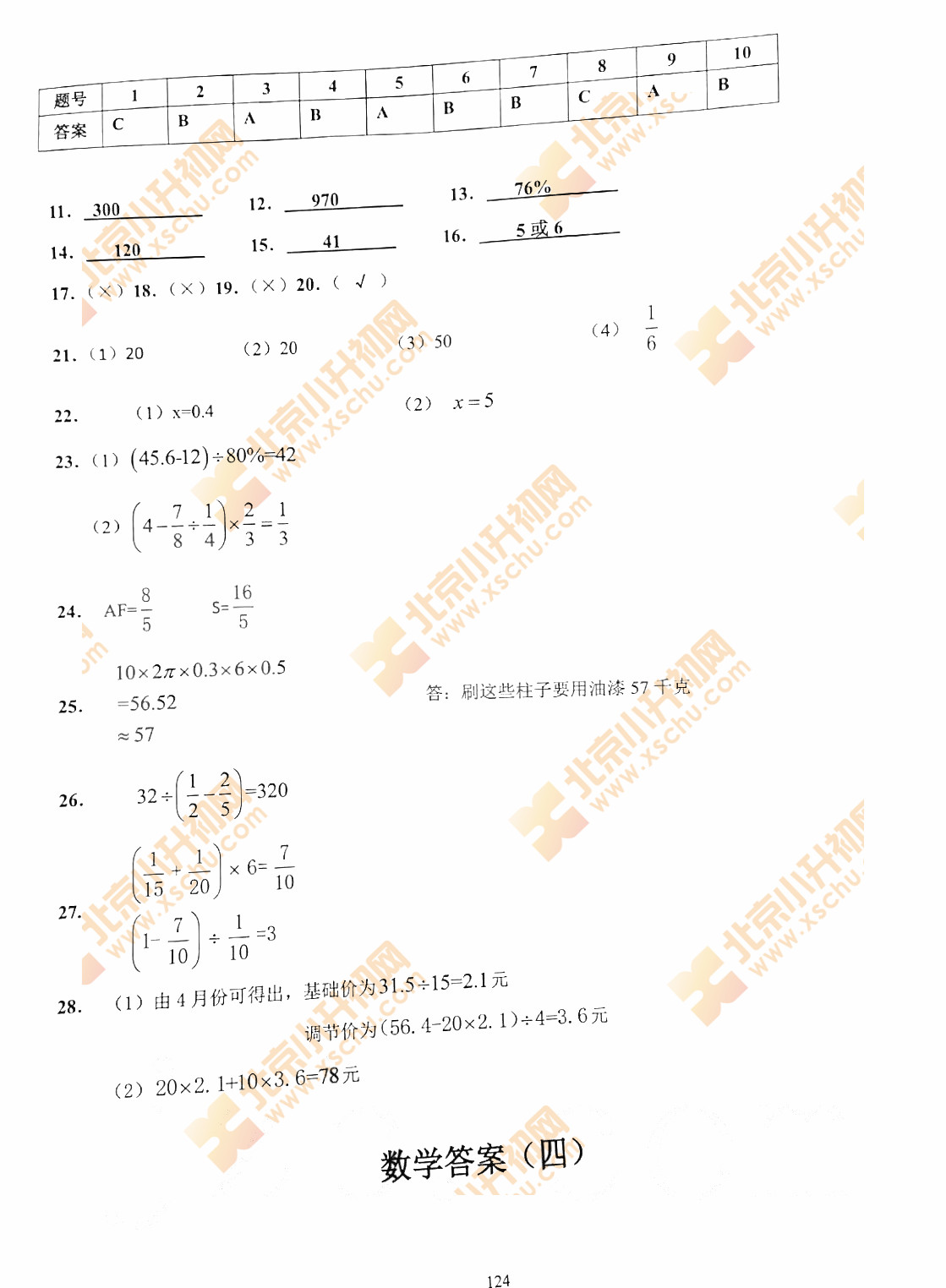 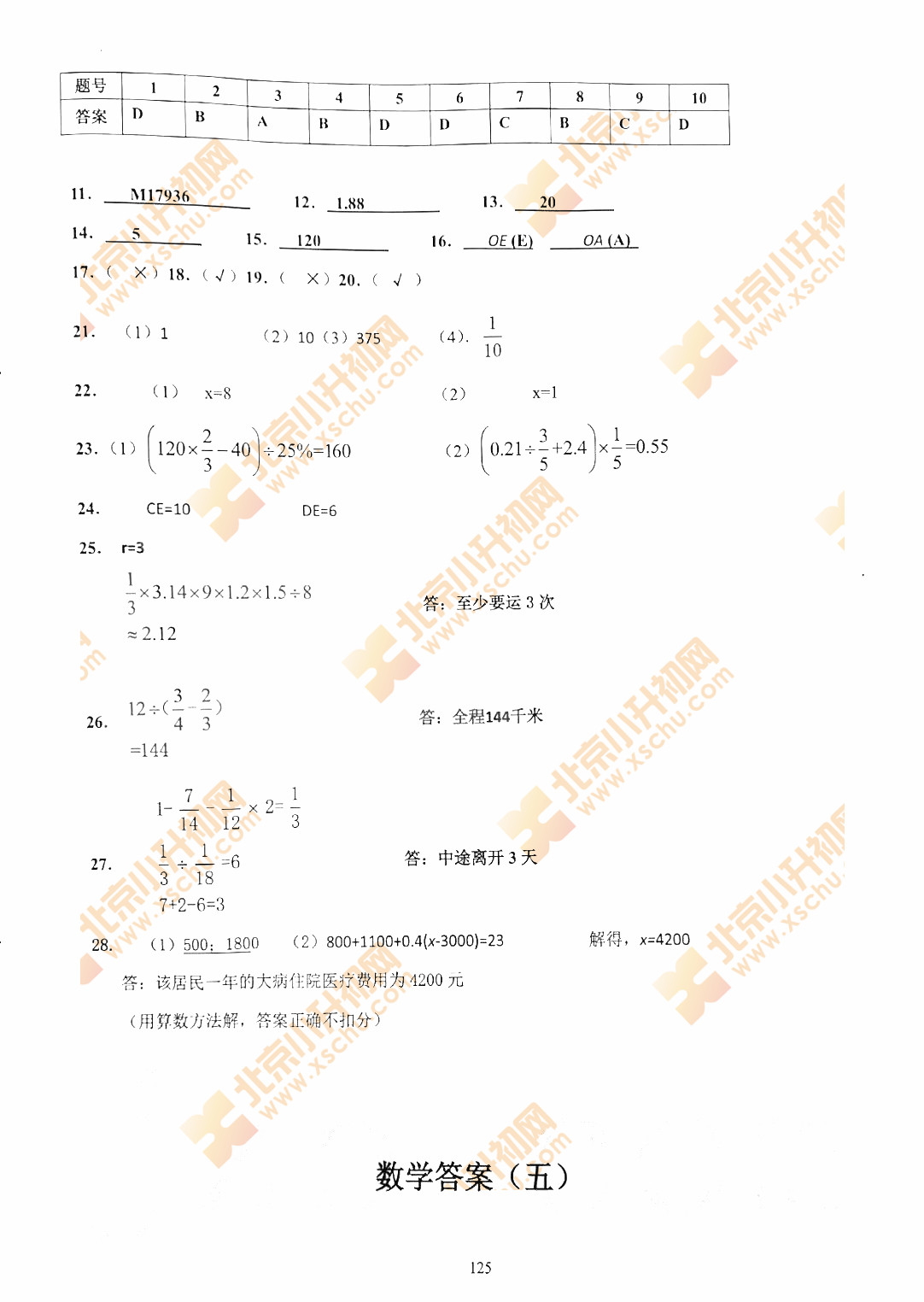 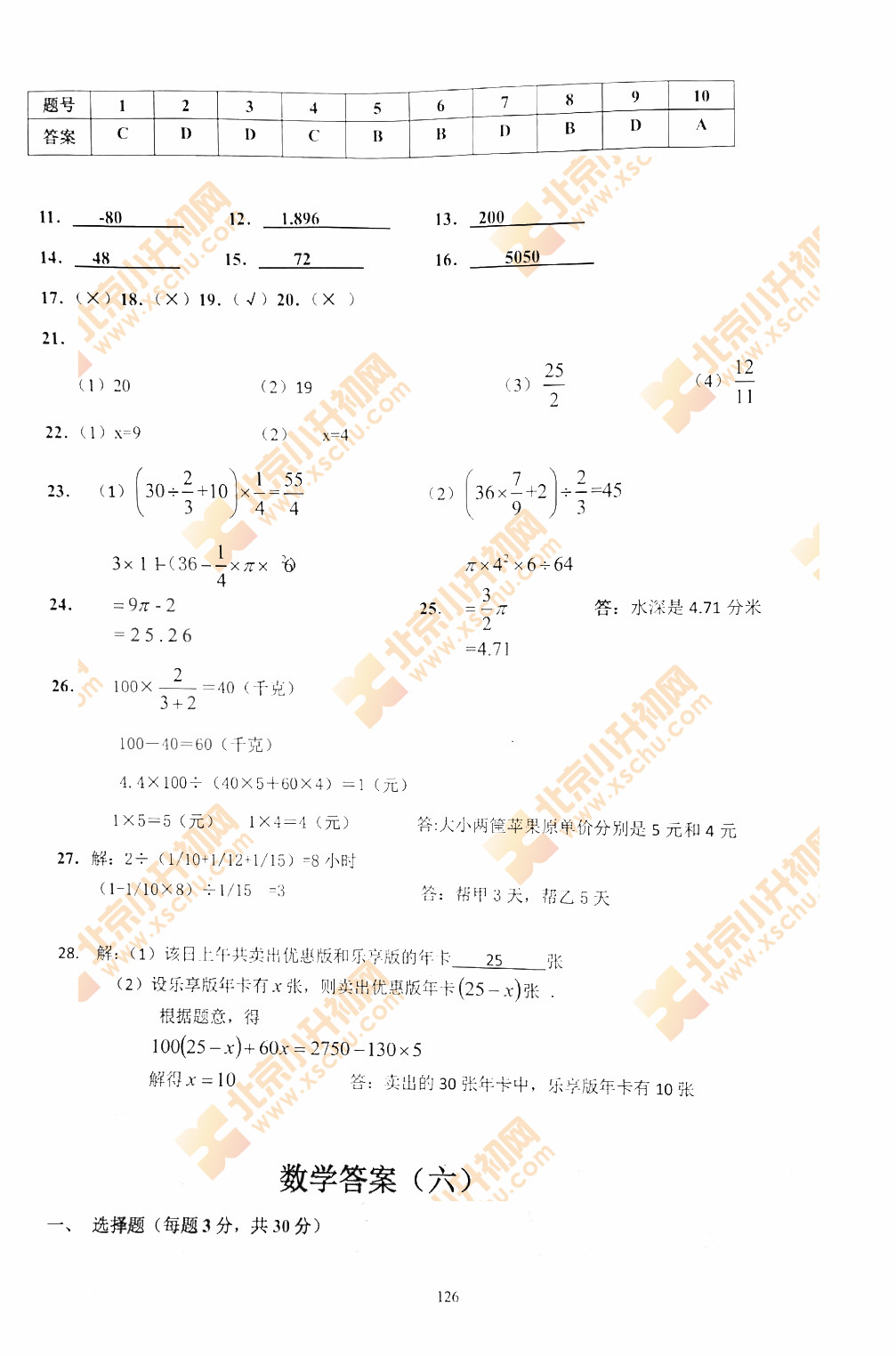 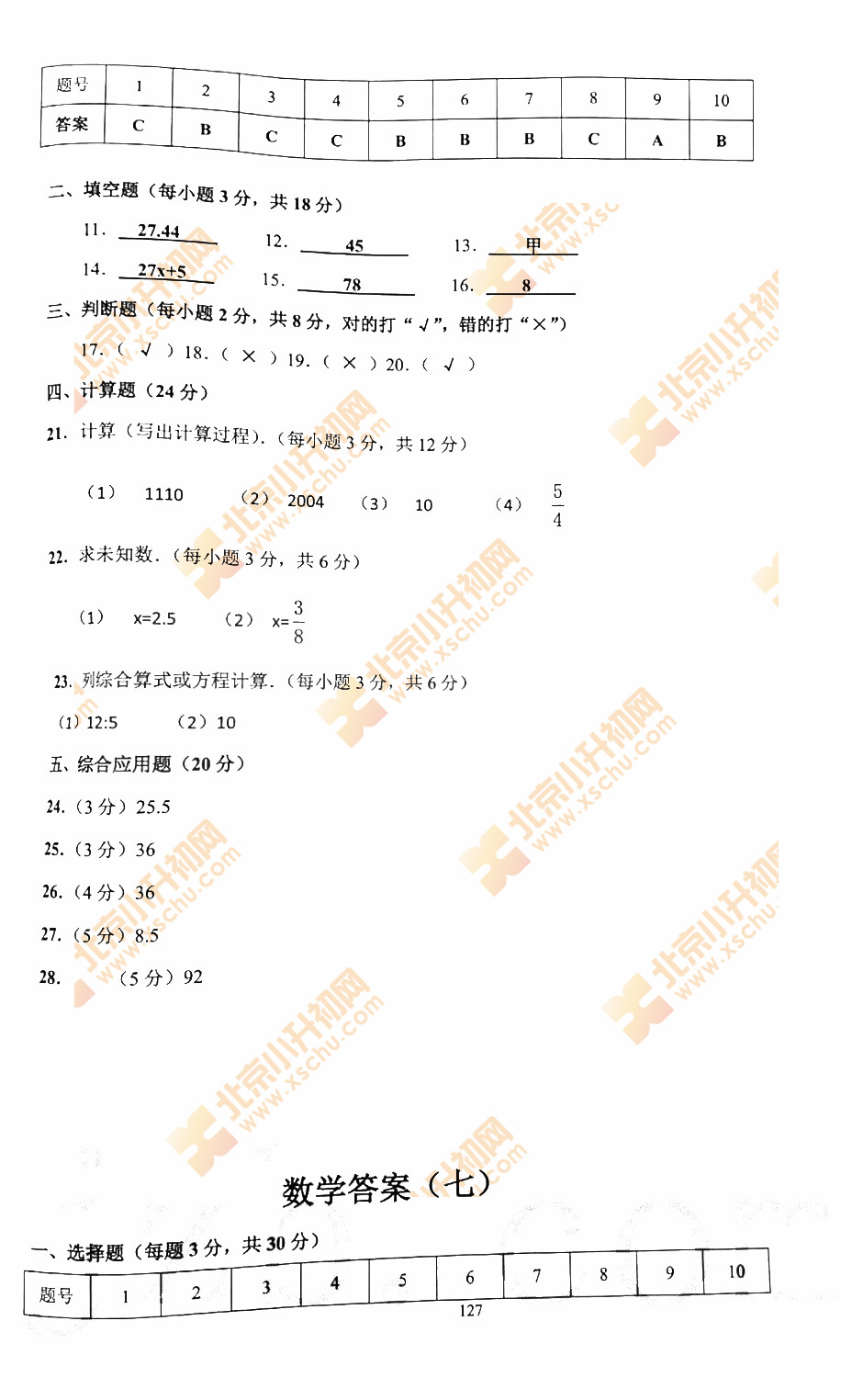 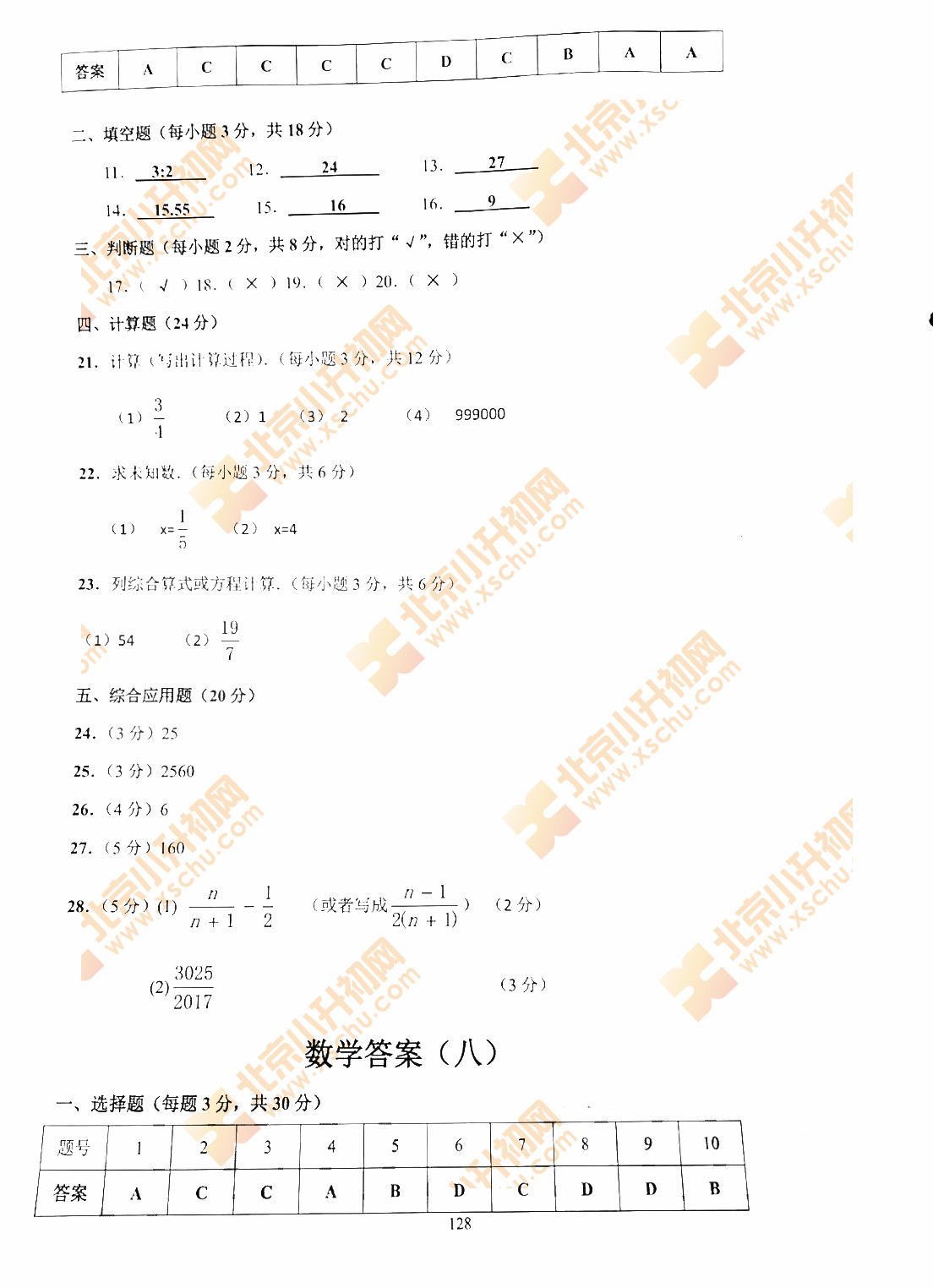 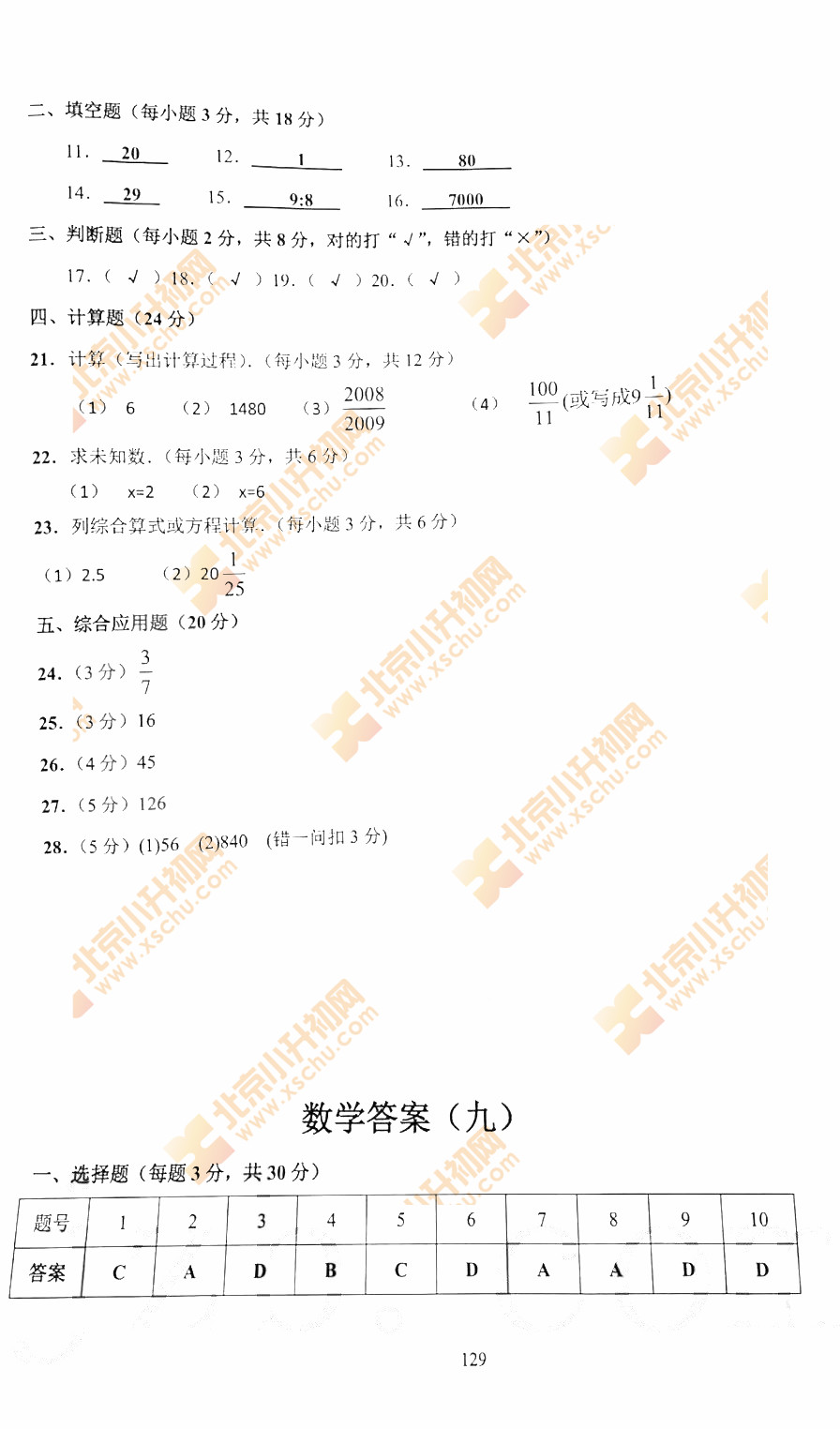 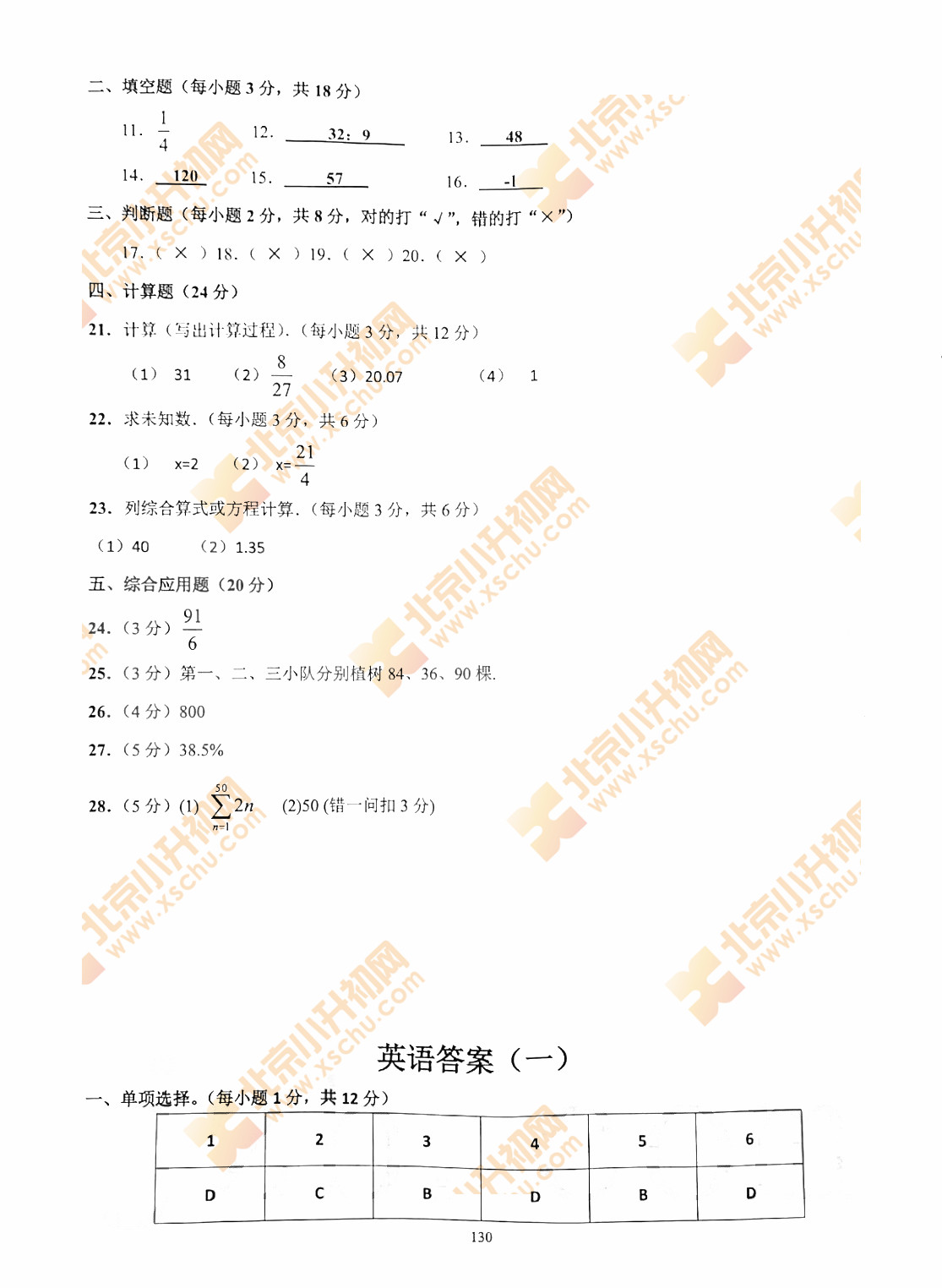 北京小升初网微信（微信ID：bjxschu）洞悉小升初政策知晓学校动态举办升学讲座......还在犹豫什么赶紧关注啦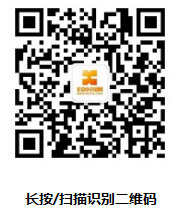 